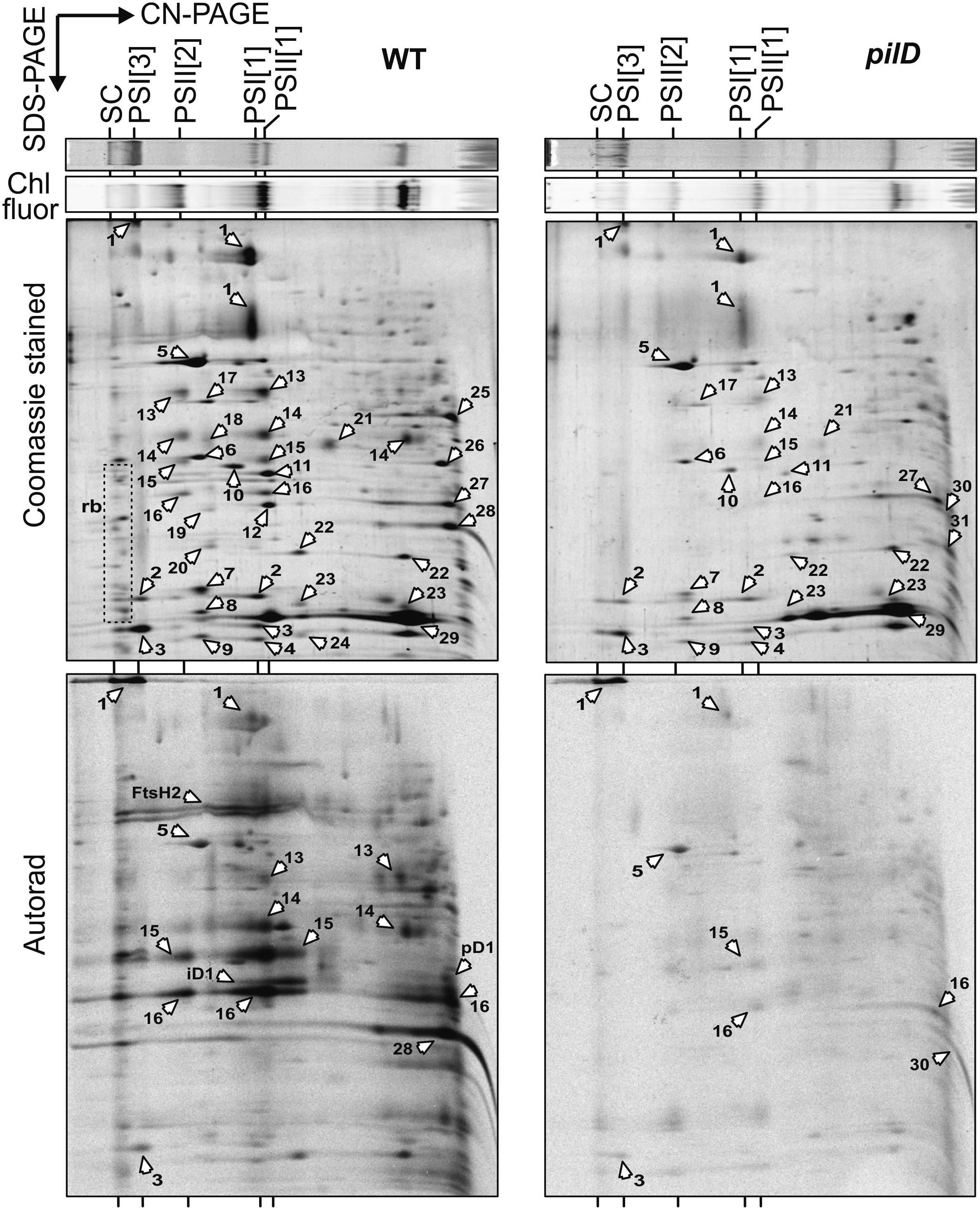 Modified from Linhartová et al. (2014)PSI: 1 – PsaA/B, 2 – PsaD, 3 – PsaF, 4 – PsaLATP-synthase: 5 – AtpA/B, 6 – AtpC, 7– AtpF, 8 – AtpD, 9 – AtpEPSII: 13 – CP47, 14 – CP43, 15 – D2, 16 – D1, 26 – PsbONDH:  17 – NdhH, 18 – NdhB, 19 – NdhI, 20 – NdhJcytochrom b6f: 22 – PetA (cytf), 23 – PetB (cytb6), 24 – PetD (subu IV)PBS: 11 – CpcC1 (phycocyanin-associated rod linker protein), 12 – CpcG1 (phycobilisome rod-core linker protein), 29 – CpcA/B (phycocyanin alpha/beta subunit)transporters: 21 – Amt1 (ammonium transporter), 25 – PstA (phosphate-specific transporter system subu), 27 – UrtA (urea ABC transporter substrate-binding protein)pilins: 28 – PilA1, 30 – pPilA1, 31 – NpPilA110 – IlvC (acetohydroxyacid isomeroreductase)rb: ribosome subunits